Преподаватель: Клышников Игорь ДмитриевичГруппа 1 ТОСУчебная дисциплина: ОП.02 Техническая механикаДата проведения: 06 .04.2020 г.Практическое занятие №22 (2 часть)Расчёт размеров поперечного сечения вала при сочетании основных видов нагруженийЦели занятия: - закрепить умения производить расчёт размеров поперечного сечения вала при сочетании основных видов нагружений. Ход работы Задача 2.При установке на опоры двутавровой балки (№ 60: =182 см3, =2560 см3), предназначенной для работы на изгиб в вертикальной плоскости, совпадающей с плоскостью стенки, была допущена ошибка и стенка двутавра отклонилась от вертикали на угол = 1о. Определить связанное с этим увеличение наибольших нормальных напряжений.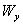 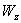 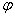 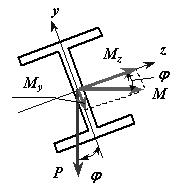 Рис.3. Появление внутренних изгибающих моментов                    при косом изгибе к задаче 2 Решение: Отклонение оси двутавра (ось ) от вертикали привело к возникновению косого изгиба (рис.3) и появлению изгибающих моментов  и 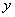 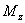 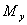 ,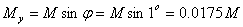 .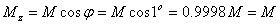 Максимальные напряжения при косом изгибе,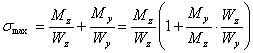 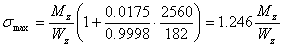 так как , то .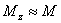 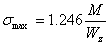 В случае правильной установки балки, сила P совпадала бы с вертикальной осью балки , и имел бы место прямой изгиб, изгибающий момент был бы равен  (см. рис.3), а напряжения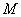 .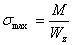 Таким образом, максимальные напряжения при косом изгибе за счет такого незначительного отклонения от вертикали возрастут на 24,6 %.Оформите отчет в тетрадях для практических занятийпо ОП.02 Техническая механикаОТЧЕТ должен содержать:1. Название работы.2. Цели работы.3. Задание.4. Результаты практического занятия. 5. Выводы.